The Project Opportunity Note (NOP) must be limited to 10 pages maximum.PROJECT ABSTRACTI.1	Context and issuesI.2	Program objectivesI.3	Program contentI.4	Institutional set-upI.5	Duration, cost, financing plan JUSTIFICATION OF the FFEM INVOLVEMENTNote: it is important to demonstrate the eligibility of the project with regard to the criteria described in the Terms of Reference for the call for project proposals.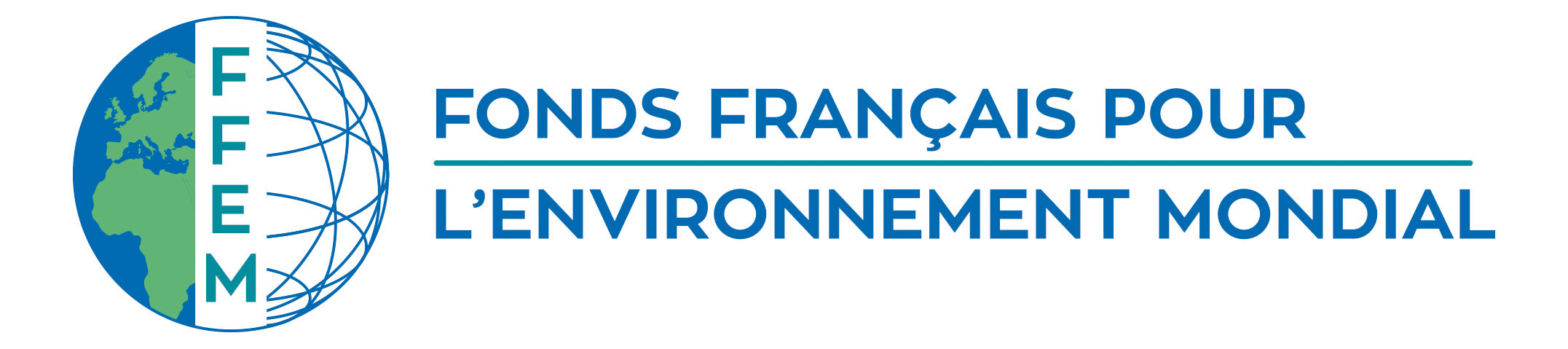 Short project descriptionCountry/regionField of applicationEnvironmentally sound management of chemicals and hazardous wastePriority topicProduct life cycle, pollution, wasteCofinancersTotal Project BudgetFFEM contributionBeneficiaryEnd beneficiaryProject launchProject durationAuthor